     Planlösning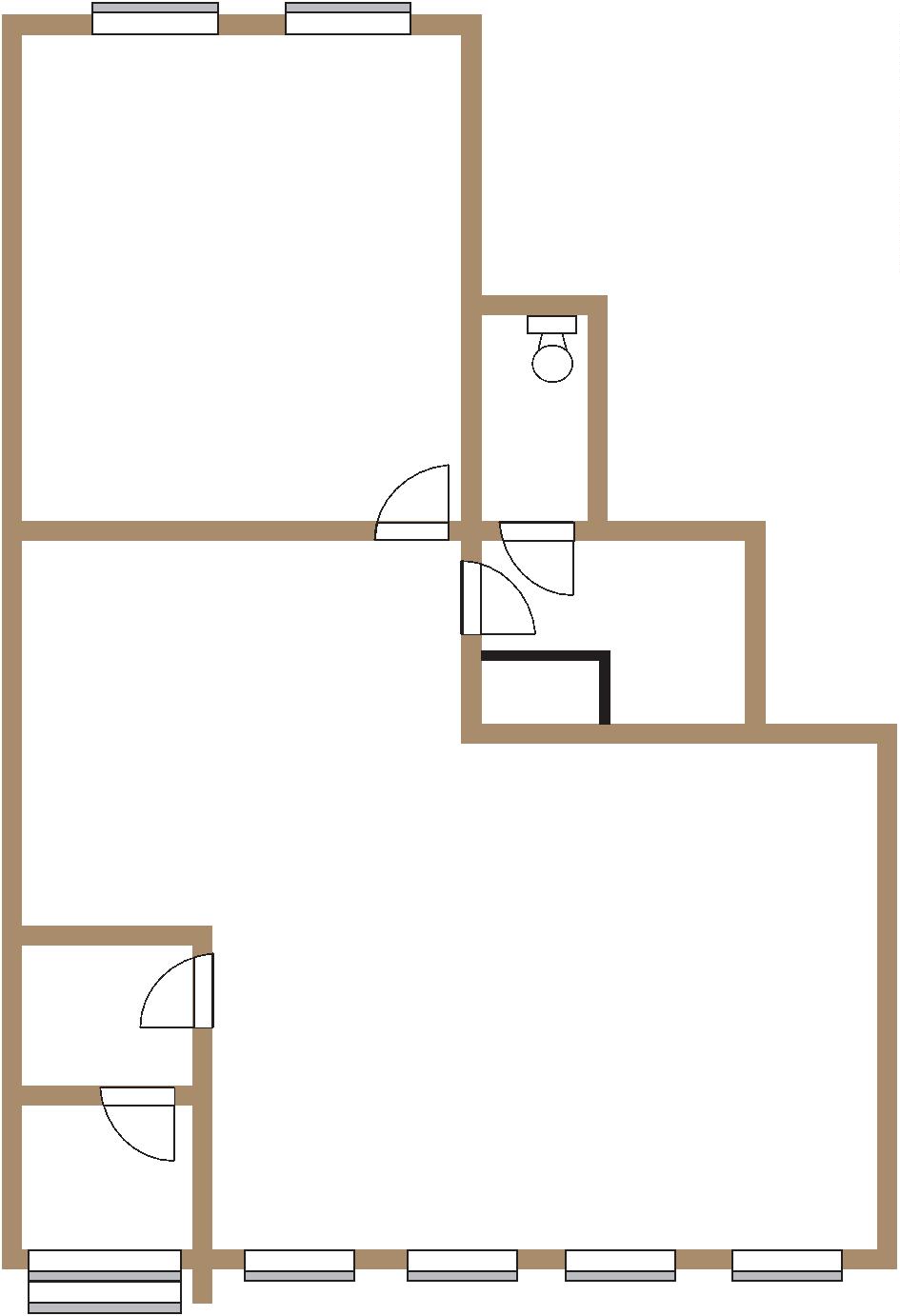 